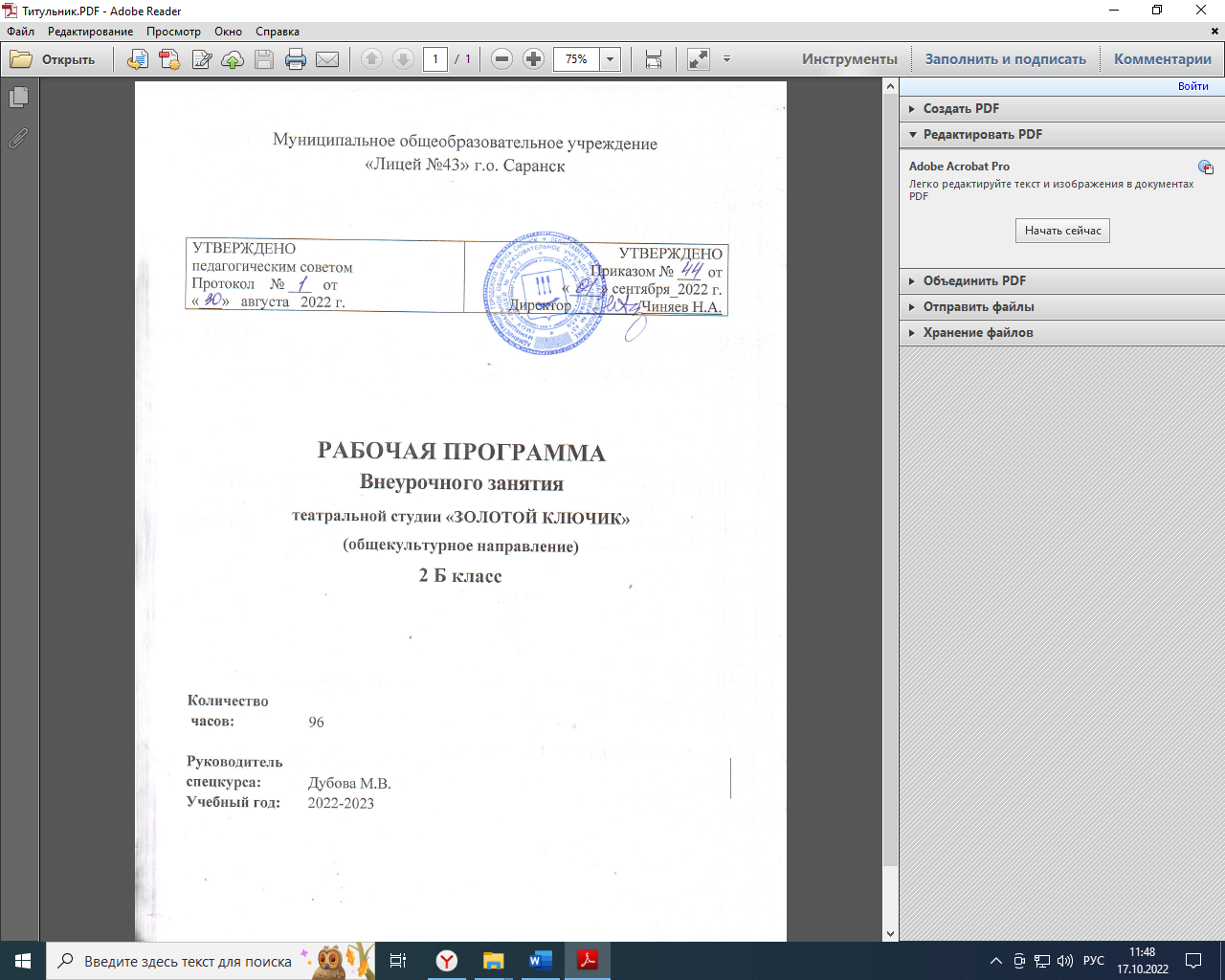 ПОЯСНИТЕЛЬНАЯ ЗАПИСКАПрограмма театральной студии «Золотой ключик» разработана в соответствии с требованиями ФГОС на основе УМК И. А. Генераловой «Театр», в котором рассматриваются вопросы организации театра в начальной школе.Рабочая программа театральной студии «Золотой ключик» реализует одно из рекомендованных ФГОС НОО направлений внеурочной деятельности − общекультурное.Одной из важнейших социально-педагогических проблем в современном начальном образовании является  развитие общей культуры ребенка, обеспечение его приобщения к духовному богатству современной цивилизации. Одним из инструментов этого процесса может и должен стать классный театр, который является одной из наиболее наглядных форм художественного отражения жизни.Актуальность программы связана с тем, что театр своей многомерностью, своей многоликостью и синтетической природой способен помочь ребенку раздвинуть рамки в постижении мира, заразить его добром, желанием делиться своими мыслями и умением слышать других, развиваться, творя (разумеется, на первых порах с педагогом) и играя. Программа имеет эстетическую направленность.На занятиях используется включение детей в работу существующих в театре технических мастерских, где они не просто смотрят или слушают, но сами, собственными руками лепят, красят, режут, клеят и т.д. Сам же ребенок во всех мастерских выступает в роли то актера, то танцора, то художника. Он на практике узнает о том, что актер – это одновременно и творец, и материал, и инструмент. На каждом занятии, в той или иной форме, будут присутствовать компоненты всех тематических разделов, но полное объединение всех театральных цехов произойдет в последнем полугодии курса, в работе над постановкой спектакля.Цель программы: − создание условий для развития личности ребенка;− развитие мотивации личности ребенка к познанию и творчеству;− обеспечение эмоционального благополучия ребенка;− приобщение обучающихся к общечеловеческим ценностям.Задачи программы:− опираясь на синтетическую природу театрального искусства, способствовать раскрытию и развитию творческого потенциала каждого ребенка;− формировать навык коллективного творческого взаимодействия и общения;− привить интерес через театр к  мировой художественной культуре и дать первичные сведения о ней;− заложить первоначальную основу творчески, с воображением и фантазией, относиться к любой работе.− ориентация на воспитание и развитие понимающего, умного, воспитанного театрального зрителя, интересную личность, обладающую художественным вкусом, энциклопедическими знаниями, собственным мнением.Постановка спектакля направлена на приобщение детей к театральному искусству и мастерству.Продвигаясь от простого к сложному, ребята смогут постичь увлекательную науку театрального мастерства, приобретут опыт публичного выступления и творческой работы. Важно, что в театральной студии дети учатся коллективной работе, работе с партнёром, учатся общаться со зрителем, учатся работе над характерами персонажа, мотивами их действий, творчески преломлять данные текста или сценария на сцене. Дети учатся выразительному чтению текста, работе над репликами, которые должны быть осмысленными и прочувствованными, создают характер персонажа таким, каким они его видят. Дети привносят элементы своих идей, свои представления в сценарий, оформление спектакля.Кроме того, большое значение имеет работа над оформлением спектакля, над декорациями и костюмами, музыкальным оформлением. Эта работа также развивает воображение, творческую активность школьников, позволяет реализовать возможности детей в различных областях деятельности.ПЛАНИРУЕМЫЕ РЕЗУЛЬТАТЫ  ОСВОЕНИЯ  УЧЕБНОГО  ПРЕДМЕТА, КУРСАЛичностные результаты:1) формирование чувства гордости за свою Родину, её историю, российский народ, становление гуманистических и демократических ценностных ориентации многонационального российского общества;2) формирование средствами театрального искусства целостного взгляда на мир в единстве и разнообразии природы, народов, культур и религий;3) воспитание художественно-эстетического вкуса, эстетических потребностей, ценностей и чувств на основе опыта просмотра театральных спектаклей и публичных выступления;4) развитие этических чувств, доброжелательности и эмоционально-нравственной отзывчивости, понимания и сопереживания чувствам других людей;5) формирование уважительного отношения к иному мнению, истории и культуре других народов, выработка умения терпимо относиться к людям иной национальной принадлежности;6) овладение начальными навыками адаптации к школе, к школьному коллективу, развитие навыков сотрудничества со взрослыми и сверстниками в разных социальных и игровых ситуациях, умения избегать конфликтов и находить выходы из спорных ситуаций;7) принятие и освоение социальной роли обучающегося, развитие мотивов учебной деятельности и формирование личностного смысла учения;8) развитие самостоятельности и личной ответственности за свои поступки на основе представлений о нравственных нормах общения;9) развитие навыков сотрудничества со взрослыми и сверстниками в разных социальных ситуациях, умения избегать конфликтов и находить выходы из спорных ситуаций, умения сравнивать поступки героев литературных произведений со своими собственными поступками, осмысливать поступки героев;10) наличие мотивации к творческому труду и бережному отношению к материальным и духовным ценностям, формирование установки на безопасный, здоровый образ жизни.11) развивать  интерес  к истории театрального искусства, к театральным профессиям, творческому труду.Метапредметные результаты:1) овладение способностью принимать и сохранять цели и задачи учебной деятельности, поиска средств её осуществления;2) освоение способами решения проблем творческого и поискового характера;3) формирование умения планировать, контролировать и оценивать учебные действия в соответствии с поставленной задачей и условиями её реализации, определять наиболее эффективные способы достижения результата;4) формирование умения понимать причины успеха/неуспеха учебной деятельности и способности конструктивно действовать даже в ситуациях неуспеха;5) использование знаково-символических средств представления информации о книгах;7) использование различных способов поиска учебной информации в справочниках, словарях, энциклопедиях и интерпретации информации в соответствии с коммуникативными и познавательными задачами;8) овладение логическими действиями сравнения, анализа, синтеза, обобщения, классификации по родовидовым признакам, установления причинно-следственных связей, построения рассуждений;9) готовность слушать собеседника и вести диалог, признавать различные точки зрения и право каждого иметь и излагать своё мнение и аргументировать свою точку зрения и оценку событий;10) умение договариваться о распределении ролей в совместной деятельности, осуществлять взаимный контроль в совместной деятельности, общей цели и путей её достижения, осмысливать собственное поведение и поведение окружающих;11) готовность конструктивно разрешать конфликты посредством учёта интересов сторон и сотрудничества.Предметные результаты:1) знакомиться с театральным искусством, расширять представления о профессии актера и режиссера, реквизитора, бутафора, гримера, художника-декоратора;2) осознание значимости театрального творчества для личного развития; формирование представлений о Родине и её людях, окружающем мире, культуре, первоначальных этических представлений, понятий о добре и зле, дружбе, честности; формирование потребности знакомства с новыми спектаклями;3) знать основные правила поведения в театре и применять их на практике.  Иметь представление об устройстве театральной сцены, уметь объяснить почему «Театр начинается с вешалки». Расширить представление о правилах поведения в театре и уметь применять их на практике;4) углубить представление о различных видах театрального искусства; знать элементы оформления спектакля (декорация, цвет, свет, звук, шумы и т. п.). Изготовление плоскостных декораций (деревья, дома), макетов, эскизов декорации.5) уметь отличать пьесу от другого литературного материала, выделять в структуре пьесы действующих лиц.6) Знать устройство зрительного зала. Уметь пользоваться схемой устройства зрительного зала. Понимать свое местонахождение в зрительном зале в зависимости от места в билете. Получить представление о театральном билете как источнике информации о спектакле.СОДЕРЖАНИЕ УЧЕБНОГО ПРЕДМЕТА, КУРСАСодержание программы реализуется через систему внеурочных занятий с детьми младшего школьного возраста.Занятия проводятся 3 раза в неделю по 45 минут. Всего 96 часов в год.Форма занятий – коллективная, групповая и индивидуальные занятия, со всей группой одновременно и с участниками конкретного представления для отработки дикции. Основными формами проведения занятий являются театральные игры, беседы, репетиции спектакля. Освоение программного материала происходит через теоретическую и практическую части, в основном преобладает практическое направление. Занятие включает в себя организационную, теоретическую и практическую части. Организационный этап предполагает подготовку к работе, теоретическая часть очень компактная, отражает необходимую информацию по теме. Постановка спектакля направлена на приобщение детей к театральному искусству и мастерству.Формой подведения итогов можно считать: показ спектакля для родителей, учителей, учащихся школы. Большая часть содержания планирования направлено на активную двигательную деятельность учащихся.  Это: репетиции, показ спектаклей, подготовка костюмов.  ТЕМАТИЧЕСКОЕ ПЛАНИРОВАНИЕ УЧЕБНО-МЕТОДИЧЕСКОЕ ОБЕСПЕЧЕНИЕ1. Генералова, И. А. Театр: учебное пособие для дополнительного образования. 2 класс. − М: Баласс, Изд. Дом РАО, 2013 г. – 112 с.2. Генералова, И. А. «Театр» в начальной школе. 2 класс: методическое пособие для организации внеурочной деятельности.− Самара: Издательство Ольги Кузнецовой, 2019 г. – 56 с.3. Генералова, И. А. Театр: методические рекомендации для учителя. − М: Баласс, Изд. Дом РАО, 2013 г. – 196 с.4. Ершова, А. П. Уроки театра на уроках в школе: Театральное обучение школьников I-XI классов. − М., 1990 г.5. Кияновский, А. А. Школьный театр в начальной школе / А. А. Кияновский, С. Н. Санько. Москва : Чистые пруды, 2007. − 32 с. 6. Школа творчества: Авторские программы эстетического воспитания детей средствами театра – М.: ВЦХТ, 2014 г. – 139 с.№ п/пТемы занятийКоличество часов1.Беседа об истории театра42.Любительский театр23.Учебные театральные миниатюры64.Просмотр профессионального спектакля   25.Театральные профессии46.Чтение пьес и выбор постановочного материал47.Репетиция спектакля358.Постановка танцев для спектакля359.Премьера пьесы210.Обсуждение спектакля2Всего96